      В г.Вихоревка 23 апреля 2014 года прошли соревнования среди ветеранов Братского района, посвященные 69 годовщине Победы в Великой Отечественной Войне. Участвовали семь команд из поселений Братского района: Турма, Тарма, Вихоревка, Тангуй, Покосное, Кузнецовка. Наши ветераны заняли следующие места:                                   Плавание: Дулов Л.И. – 1 место                   Смехович Т.Л. – 1 местоШахматы: Широкова О.Г. – 1 место                   Нешатаев Л.И. - 2 местоДартс:        Нешатаев Л.И. – 1 местоВсе победители получили грамоты и ценные подарки.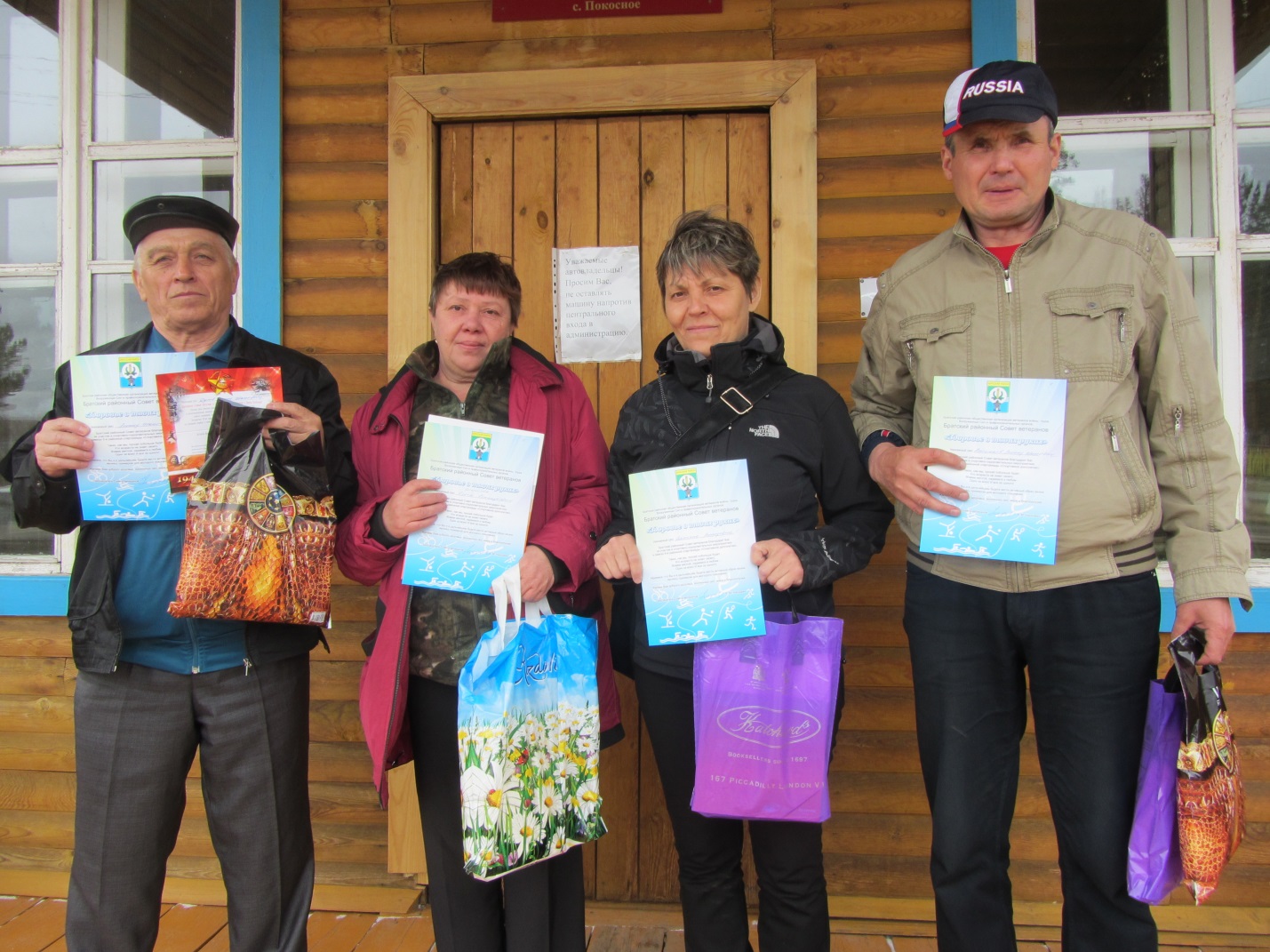 Поздравляем наших победителей!